.WALK FWD, KICK FWD, STEP BACK, WALK BACKWARD, COASTER CROSSGRAPEVINE RIGHT, FULL TURN VINE LEFT, SCUFF ACROSSCROSS ROCK, CHASSE RIGHT, CROSS ROCK, CHASSE LEFTJAZZ-BOX WITH 1/4 TURN, STEP FWD, 1/2 MONTEREY TURN RIGHTENJOY!Contact: terekaie@gmail.comTry Everything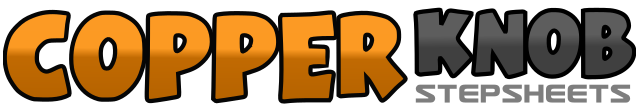 .......Count:32Wall:4Level:Beginner.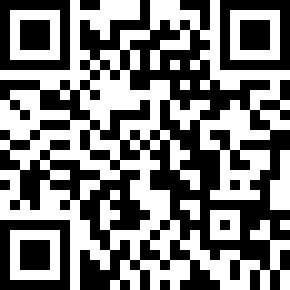 Choreographer:Kaie Seger (EST) - March 2021Kaie Seger (EST) - March 2021Kaie Seger (EST) - March 2021Kaie Seger (EST) - March 2021Kaie Seger (EST) - March 2021.Music:Try Everything - Home FreeTry Everything - Home FreeTry Everything - Home FreeTry Everything - Home FreeTry Everything - Home Free........1RF Walk forward2LF Walk forward3RF Kick forward4RF Step back5LF Walk backward6RF Walk backward7LF Step back&RF Step next to LF8LF Step across RF9RF Step to the right side10LF Step behind RF11RF Step to the right side12LF Touch beside RF13LF Step forward with1/4 turn left (9.00)14RF Step back with 1/2 turn left (3.00)15LF Step to the left side with 1/4 turn left (12.00)16RF Scuff across LF17RF Rock across LF18LF Recover19RF Step to the right side&LF Step next to RF20RF Step to the tight21LF Rock across RF22RF Recover23LF Step to the left side&RF Step next to LF24LF Step to the left side25RF Step across LF26LF Step back27RF Step fwd with 1/4 turn right (3.00)28LF Step fwd29RF Touch toe to the right side30RF Step next to LF with 1/2 turn right (on spot) (9.00)31LF Touch toe to the left side32LF Step next to RF (weight on LF)